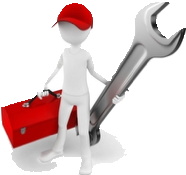 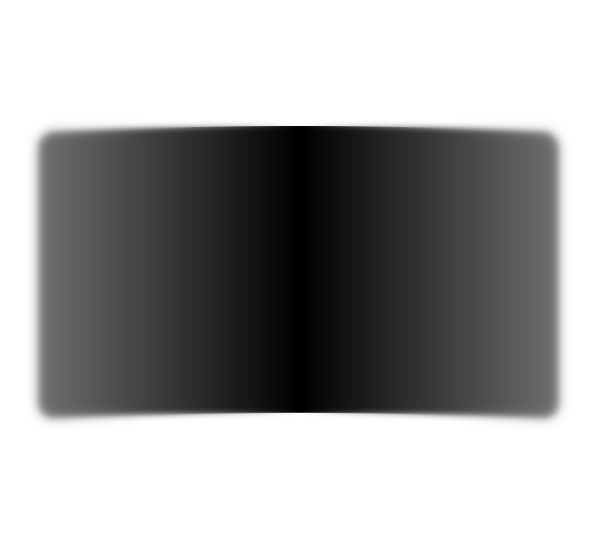 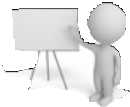 Observations du formateur :Nom :	Prénom :Classe :	Date :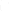 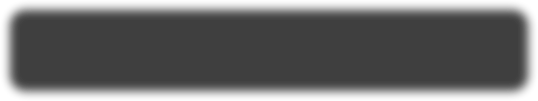 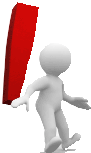 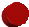 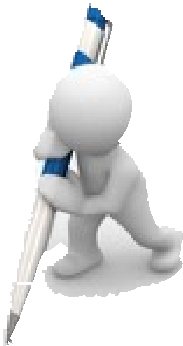 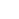 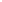 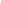 Véhicule :Activité A : je me renseigne sur le système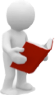 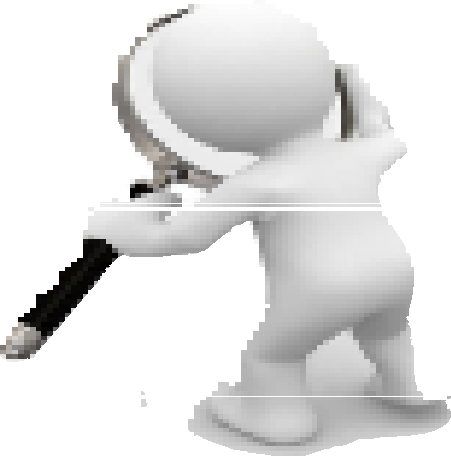 Activité C : je prépare l’intervention et je répare le systèmeJe rends compte oralement de mon intervention au professeur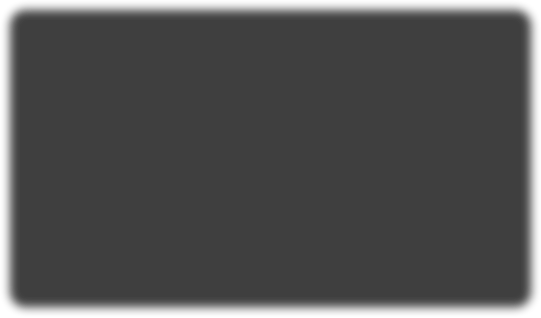 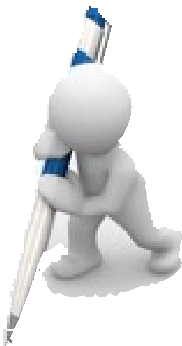 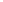 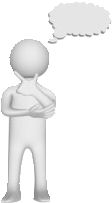 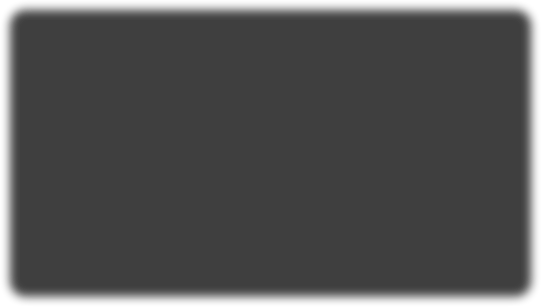 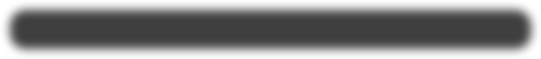 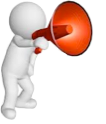 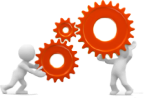 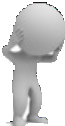 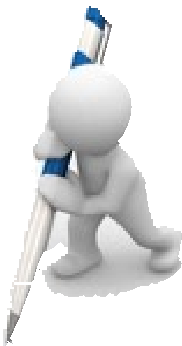 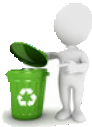 Activité D : Je valide le fonctionnement du systèmeJe ne ferais plus les erreurs suivantes :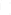 Je dois améliorer :Activité E : Je justifie l’intervention sur le système, Je protège l’environnementSi je n’avais pas réalisé l’intervention, quelles auraient été les conséquences ?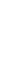 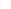 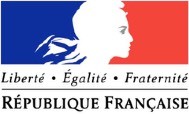 Déroulement de l’interventionDémarche professionnelle